SPWNIOSEKO USTALENIE PRAWA DO ŚWIADCZENIA PIELĘGNACYJNEGOZapoznaj się z warunkami przysługiwania świadczenia pielęgnacyjnego umieszczonymi w pouczeniu w CZĘŚCI II wniosku.Wypełniaj WIELKIMI LITERAMI.Pola „Seria i numer dokumentu potwierdzającego tożsamość” dotyczą tylko tych osób, którym nie nadano numeru PESEL.Pola wyboru zaznaczaj    v   lub    X .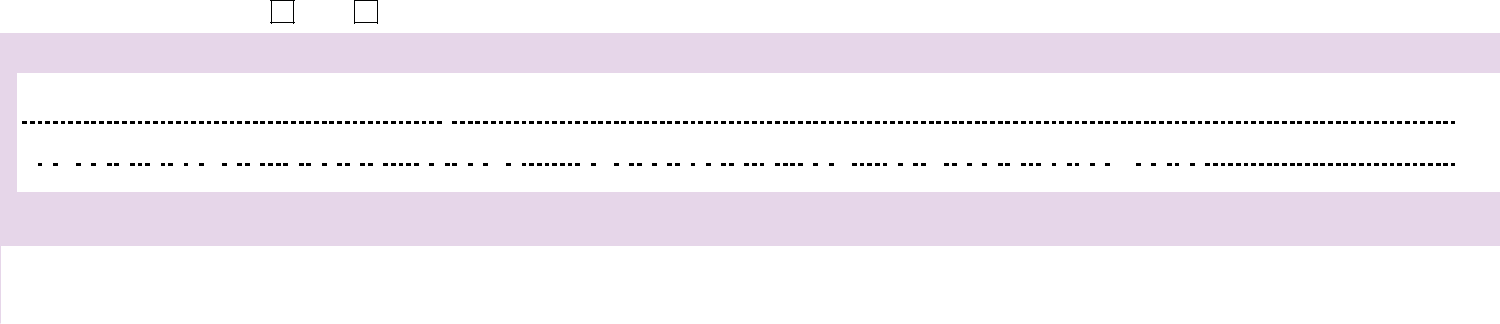 NAZWA ORGANU WŁAŚCIWEGO PROWADZĄCEGO POSTĘPOWANIE W SPRAWIE ŚWIADCZENIA PIELĘGNACYJNEGOJEDNOSTKA  ORGANIZACYJNA  MIASTA  BIAŁEGOSTOKU:MIEJSKI  OŚRODEK  POMOCY  RODZINIE  W  BIAŁYMSTOKU  - DZIAŁ  ŚWIADCZEŃ  RODZINNYCHADRES ORGANU WŁAŚCIWEGO PROWADZĄCEGO POSTĘPOWANIE W SPRAWIE ŚWIADCZENIA PIELĘGNACYJNEGO01. Gmina	02. Kod pocztowy	03. Miejscowość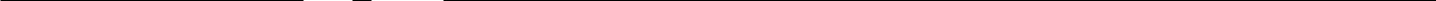 CZĘŚĆ I1. Dane osoby składającej wniosek o świadczenie pielęgnacyjne, zwanej dalej „wnioskodawcą”.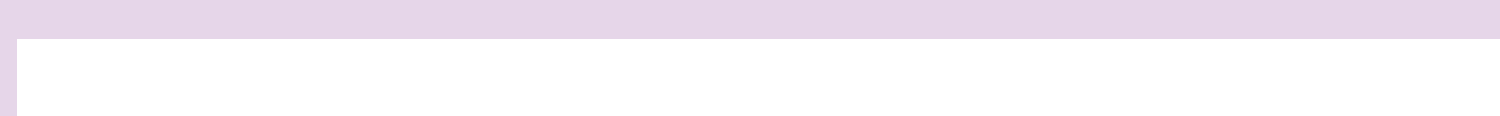  (1) Wypełnij tylko w przypadku, gdy nie nadano numeru PESEL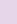 Wpisz odpowiednio: panna, kawaler, zamężna, żonaty, rozwiedziona, rozwiedziony, w separacji (tylko orzeczonej prawomocnym wyrokiem sądu), wdowa, wdowiec.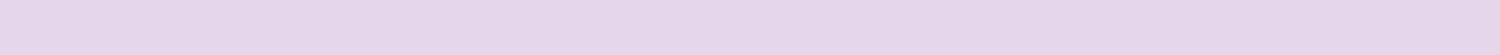 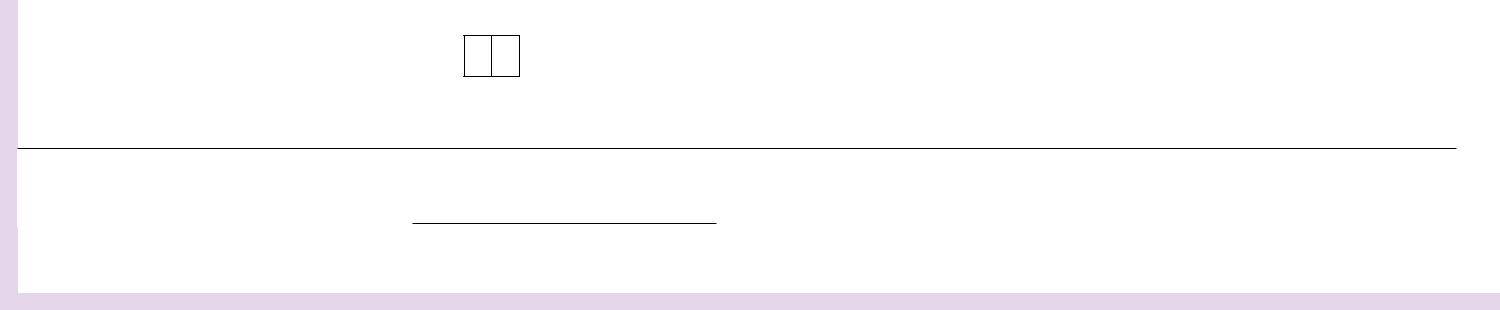  (1) Numer nie jest obowiązkowy ale ułatwi kontakt w sprawie wniosku.(2) Podanie adresu e-mail ułatwi kontakt w sprawie wniosku i jest obowiązkowe gdy składasz wniosek drogą elektroniczną.Składam wniosek o świadczenie pielęgnacyjne w związku z opieką nad: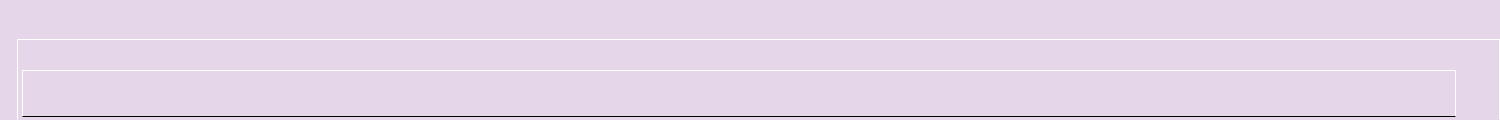 DANE OSOBY WYMAGAJĄCEJ OPIEKI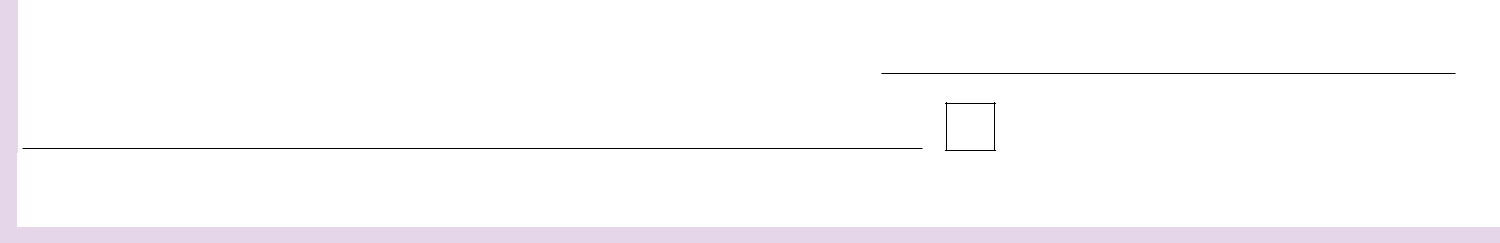 Wypełnij tylko w przypadku, gdy nie nadano numeru PESELWpisz odpowiednio: panna, kawaler, zamężna, żonaty, rozwiedziona, rozwiedziony, w separacji (tylko orzeczonej prawomocnym wyrokiem sądu),wdowa, wdowiec.strona: 1/5SP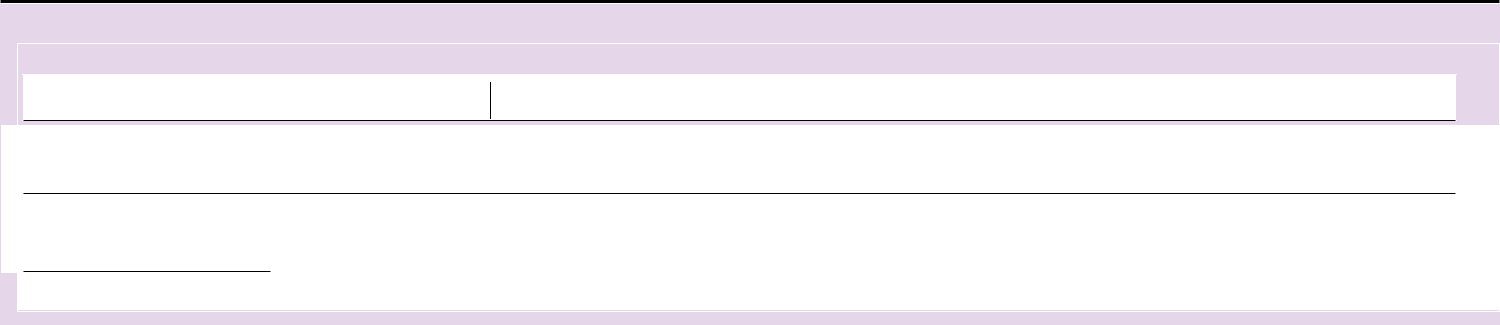 ADRES ZAMIESZKANIA OSOBY WYMAGAJĄCEJ OPIEKI(1) Numer nie jest obowiązkowy ale ułatwi kontakt w sprawie wniosku.CZĘŚĆ II POUCZENIA I OŚWIADCZENIA1) POUCZENIEŚwiadczenie pielęgnacyjne z tytułu rezygnacji z zatrudnienia lub innej pracy zarobkowej przysługuje:matce albo ojcu,opiekunowi faktycznemu dziecka,osobie będącej rodziną zastępczą spokrewnioną w rozumieniu ustawy z dnia 9 czerwca 2011 r. o wspieraniu rodziny i systemie pieczy zastępczej,innym osobom, na których zgodnie z przepisami ustawy z dnia 25 lutego 1964 r. – Kodeks rodzinny i opiekuńczy ciąży obowiązek alimentacyjny, z wyjątkiem osób o znacznym stopniu niepełnosprawności,- jeżeli nie podejmują lub rezygnują z zatrudnienia lub innej pracy zarobkowej w celu sprawowania opieki nad osobą legitymującąopieki, przysługuje świadczenie pielęgnacyjne, w przypadku gdy spełnione są łącznie następujące warunki:rodzice osoby wymagającej opieki nie żyją, zostali pozbawieni praw rodzicielskich, są małoletni lub legitymują się orzeczeniem o znacznym stopniu niepełnosprawności,-	nie	ma	innych	osób	spokrewnionych	w	pierwszym	stopniu,	są	małoletnie	lub	legitymują	się	orzeczeniemo znacznym stopniu niepełnosprawności,nie ma osób, o których mowa w pkt 2 i 3 powyżej, lub legitymują się orzeczeniem o znacznym stopniu niepełnosprawności.Świadczenie pielęgnacyjne przysługuje:obywatelom polskim;cudzoziemcom:do których stosuje się przepisy o koordynacji systemów zabezpieczenia społecznego,jeżeli wynika to z wiążących Rzeczpospolitą Polską umów dwustronnych o zabezpieczeniu społecznym,przebywającym  na  terytorium  Rzeczypospolitej  Polskiej  na  podstawie  zezwolenia  na  pobyt  stały,  zezwolenia  na  pobytposiadającym kartę pobytu z adnotacją „dostęp do rynku pracy”, z wyłączeniem obywateli państw trzecich, którzy uzyskali zezwolenie na pracę na terytorium państwa członkowskiego na okres nieprzekraczający 6 miesięcy, obywateli państwtrzecich przyjętych w celu podjęcia studiów lub pracy sezonowej oraz obywateli państw trzecich, którzy mają prawo do wykonywania pracy na podstawie wizy,przebywającym na terytorium Rzeczypospolitej Polskiej:-	na podstawie zezwolenia na pobyt czasowy, o którym mowa w art. 139a ust. 1 lub art. 139o ust. 1 ustawy z dnia 12 grudnia 2013 r. o cudzoziemcach, lubw związku  z  korzystaniem  z  mobilności krótkoterminowej pracownika kadry kierowniczej, specjalisty lub pracownika odbywającegostaż w ramach przeniesienia wewnątrz przedsiębiorstwa na warunkach określonych w art. 139n ust. 1 ustawy z dnia 12 grudnia 2013 r. o cudzoziemcachjeżeli zamieszkują na terytorium Rzeczypospolitej Polskiej z członkami rodzin, z wyłączeniem cudzoziemców, którym zezwolono na pobyt i pracę na okres nieprzekraczający 9 miesięcy, chyba że przepisy o koordynacji systemów zabezpieczenia społecznegolub dwustronne umowy międzynarodowe o zabezpieczeniu społecznym stanowią inaczej,przebywającym na terytorium Rzeczypospolitej Polskiej:-  na  podstawie  zezwolenia  na  pobyt  czasowy,  o  którym  mowa  w  art.  151  lub  art.  151b  ustawy  z  dnia  12  grudnia  2013  r.cudzoziemcach,na podstawie wizy krajowej w celu prowadzenia badań naukowych lub prac rozwojowych,- w związku z korzystaniem z mobilności krótkoterminowej naukowca na warunkach określonych w art. 156b ust. 1 ustawy z dnia 12 grudnia 2013 r. o cudzoziemcach,z wyłączeniem cudzoziemców, którym zezwolono na pobyt na terytorium Rzeczypospolitej Polskiej na okres nieprzekraczający 6 miesięcy, chyba że przepisy o koordynacji systemów zabezpieczenia społecznego lub dwustronne umowy międzynarodowe o zabezpieczeniu społecznym stanowią inaczej.strona: 2/5SPŚwiadczenie pielęgnacyjne przysługuje, jeżeli niepełnosprawność osoby wymagającej opieki powstała:nie później niż do ukończenia 18. roku życia lubw trakcie nauki w szkole lub szkole wyższej, jednak nie później niż do ukończenia 25. roku życia (art. 17 ust. 1b ustawy).Świadczenie pielęgnacyjne nie przysługuje, jeżeli (art. 17 ust. 5 ustawy):osoba sprawująca opiekę:ma ustalone prawo do emerytury, renty, renty rodzinnej z tytułu śmierci małżonka przyznanej w przypadku zbiegu prawa do renty rodzinnej i innego świadczenia emerytalno-rentowego, renty socjalnej, zasiłku stałego, nauczycielskiegoświadczenia	kompensacyjnego,	zasiłku	przedemerytalnego,	świadczenia	przedemerytalnego	lub	rodzicielskiegoświadczenia uzupełniającego, o którym mowa w ustawie z dnia 31 stycznia 2019 r. o rodzicielskim świadczeniu uzupełniającym,ma ustalone prawo do specjalnego zasiłku opiekuńczego, świadczenia pielęgnacyjnego lub zasiłku dla opiekuna, o którym mowa w ustawie z dnia 4 kwietnia 2014 r. o ustaleniu i wypłacie zasiłków dla opiekunów,osoba wymagająca opieki:pozostaje    w    związku    małżeńskim,    chyba    że    współmałżonek  legitymuje  się    orzeczeniem  o  znacznym  stopniuniepełnosprawności,b)	została  umieszczona  w  rodzinie  zastępczej,  z  wyjątkiem  rodziny  zastępczej  spokrewnionej,  rodzinnym  domu  dziecka  albo, w  związku  z  koniecznością  kształcenia,  rewalidacji  lub  rehabilitacji,  w  placówce  zapewniającej  całodobową  opiekę,tym w specjalnym ośrodku szkolno-wychowawczym, z wyjątkiem podmiotu wykonującego działalność leczniczą, i korzysta w niej z całodobowej opieki przez więcej niż 5 dni w tygodniu,na osobę wymagającą opieki inna osoba ma ustalone prawo do wcześniejszej emerytury,na osobę wymagającą opieki jest ustalone prawo do dodatku do zasiłku rodzinnego, o którym mowa w art. 10 ustawy, prawo do specjalnego zasiłku opiekuńczego, świadczenia pielęgnacyjnego lub zasiłku dla opiekuna, o którym mowa w ustawie z dnia 4 kwietnia 2014 r. o ustaleniu i wypłacie zasiłków dla opiekunów,5)	na osobę wymagającą opieki inna osoba jest uprawniona za granicą do świadczenia na pokrycie wydatków związanych z opieką, chyba ze przepisy o koordynacji systemów zabezpieczenia społecznego lub dwustronne umowy o zabezpieczeniu społecznym stanowią inaczej.przypadku gdy o świadczenie pielęgnacyjne, ubiega się rolnik, małżonek rolnika bądź domownik, świadczenie to przysługuje odpowiednio:rolnikom w przypadku zaprzestania prowadzenia przez nich gospodarstwa rolnego,małżonkom rolników lub domownikom w przypadku zaprzestania prowadzenia przez nich gospodarstwa rolnego albo wykonywaniaprzez nich pracy w gospodarstwie rolnym.Zaprzestanie prowadzenia gospodarstwa rolnego lub zaprzestanie wykonywania pracy w gospodarstwie rolnym potwierdza się stosownym oświadczeniem złożonym pod rygorem odpowiedzialności karnej za składanie fałszywych zeznań. Składający oświadczenie jest obowiązany do zawarcia w nim klauzuli następującej treści: „Jestem świadomy odpowiedzialności karnej za złożenie fałszywego oświadczenia”. Klauzula ta zastępuje pouczenie organu o odpowiedzialności karnej za składanie fałszywych zeznań (art. 17b ustawy).przypadku zbiegu uprawnień do następujących świadczeń:świadczenia rodzicielskiego lubświadczenia pielęgnacyjnego, lubspecjalnego zasiłku opiekuńczego, lubdodatku do zasiłku rodzinnego z tytułu opieki nad dzieckiem w okresie korzystania z urlopu wychowawczego, lubzasiłku dla opiekuna, o którym mowa w ustawie z dnia 4 kwietnia 2014 r. o ustaleniu i wypłacie zasiłków dla opiekunów–  przysługuje jedno  z tych  świadczeń  wybrane przez  osobę uprawnioną  - także  w przypadku, gdy  świadczenia  te  przysługująw związku z opieką nad różnymi osobami (art. 27 ust. 5 ustawy).Osoba ubiegająca się jest obowiązana niezwłocznie powiadomić gminny organ właściwy o każdej zmianie mającej wpływ na prawo do świadczenia pielęgnacyjnego, w tym również o przypadku wyjazdu wnioskodawcy lub członka jego rodziny poza granicę Rzeczypospolitej Polskiej.Niepoinformowanie gminnego organu właściwego prowadzącego postępowanie w sprawie świadczeń rodzinnych o zmianach, o których mowa powyżej, może skutkować powstaniem nienależnie pobranych świadczeń rodzinnych, a w konsekwencji - koniecznością ich zwrotu wraz z odsetkami ustawowymi za opóźnienie.OŚWIADCZENIA SŁUŻĄCE USTALENIU PRAWA DO ŚWIADCZENIA PIELĘGNACYJNEGOOświadczam, że:powyższe dane są prawdziwe,zapoznałam / zapoznałem się z warunkami uprawniającymi do świadczenia pielęgnacyjnego,nie mam ustalonego prawa do emerytury, renty, renty rodzinnej z tytułu śmierci małżonka przyznanej w przypadku zbiegu prawa do renty rodzinnej i innego świadczenia emerytalno-rentowego, renty socjalnej, zasiłku stałego, nauczycielskiego świadczenia kompensacyjnego, zasiłku przedemerytalnego, świadczenia przedemerytalnego lub rodzicielskiego świadczenia uzupełniającego, o którym mowa w ustawie z dnia 31 stycznia 2019 r. o rodzicielskim świadczeniu uzupełniającym,nie mam ustalonego prawa do świadczenia pielęgnacyjnego, specjalnego zasiłku opiekuńczego i zasiłku dla opiekuna, o którym mowa w ustawie z dnia 4 kwietnia 2014 r. o ustaleniu i wypłacie zasiłków dla opiekunów,strona: 3/5SPosoba wymagająca opieki:–  nie pozostaje w związku małżeńskim, lub współmałżonek legitymuje się orzeczeniem o znacznym stopniu niepełnosprawności,–  nie  została  umieszczona  w  rodzinie  zastępczej,  z  wyjątkiem  rodziny  zastępczej  spokrewnionej,  rodzinnym  domu  dzieckaalbo,  w  związku	z  koniecznością  kształcenia,  rewalidacji  lub  rehabilitacji,  w  placówce	zapewniającej  całodobowa	opiekę,tym w specjalnym ośrodku szkolno-wychowawczym, z wyjątkiem podmiotu wykonującego działalność leczniczą, lub nie korzysta w niej z całodobowej opieki przez więcej niż 5 dni w tygodniu,na osobę wymagającą opieki inna osoba nie ma ustalonego prawa do wcześniejszej emerytury,na osobę wymagającą opieki nie jest ustalone prawo do dodatku do zasiłku rodzinnego, o którym mowa w art. 10 ustawy, prawo do specjalnego zasiłku opiekuńczego, prawo do świadczenia pielęgnacyjnego i prawo do zasiłku dla opiekuna, o którym mowa w ustawie z dnia 4 kwietnia 2014 r. o ustaleniu i wypłacie zasiłków dla opiekunów,h) na osobę wymagającą opieki inna osoba nie jest uprawniona za granicą do świadczenia na pokrycie wydatków związanych z opieka lub przepisy o koordynacji systemów zabezpieczenia społecznego lub dwustronne umowy o zabezpieczeniu społecznym stanowią, że przysługujące za granicą świadczenie na pokrycie wydatków związanych z opieką nie wyłącza prawa do takiego świadczenia na podstawie ustawy,nie jestem zatrudniony / zatrudniona ani nie wykonuje innej pracy zarobkowej (przez zatrudnienie lub wykonywanie innej pracy zarobkowej rozumie się: wykonywanie pracy na podstawie stosunku pracy, stosunku służbowego, umowy o prace nakładczaoraz wykonywanie pracy lub świadczenie usług na podstawie umowy agencyjnej, umowy zlecenia, umowy o dzieło albo w okresie członkostwa w rolniczej spółdzielni produkcyjnej, spółdzielni kółek rolniczych lub spółdzielni usług rolniczych, a także prowadzenie pozarolniczej działalności gospodarczej),rodzice osoby wymagającej opieki nie żyją, zostali pozbawieni praw rodzicielskich, są małoletni lub legitymują się orzeczeniem o znacznym stopniu niepełnosprawności,nie ma innych osób spokrewnionych w pierwszym stopniu z osobą wymagającą opieki, są małoletnie lub legitymują się orzeczeniem o znacznym stopniu niepełnosprawności oraznie ma opiekuna faktycznego dziecka wymagającego opieki ani osoby będącej rodziną zastępczą spokrewnioną, z dzieckiem wymagającym opieki w rozumieniu ustawy z dnia 9 czerwca 2011 r. o wspieraniu rodziny i systemie pieczy zastępczej, lub legitymująsię orzeczeniem o znacznym stopniu niepełnosprawności.Zaznacz odpowiedni kwadratł)	nie przebywam ani członek mojej rodziny nie przebywa poza granicami Rzeczypospolitej Polskiej(1) w państwie, w którym mają zastosowanie przepisy o koordynacji systemów zabezpieczenia społecznego(2),przebywam lub członek mojej rodziny przebywa poza granicami Rzeczypospolitej Polskiej(1) w państwie, w którym majązastosowanie przepisy o koordynacji systemów zabezpieczenia społecznego(2)(w przypadku zaznaczenia wypełnij CZĘŚĆ III wniosku DANE CZŁONKA RODZINY PRZEBYWAJACEGO ZA GRANICĄ oraz wypełnij OŚWIADCZENIEdostępne na stronie Podlaskiego Urzędu Wojewódzkiego).http://www.bialystok.uw.gov.pl/Informacje+wydzialow/Polityka+Spoleczna/Informacje+Wydzialu/Koordynacja.htmNie  dotyczy  wyjazdu lub pobytu  turystycznego,  leczniczego lub związanego z  podjęciem przez  dziecko  kształcenia poza granicami  Rzeczypospolitej Polskiej.Przepisy o koordynacji systemów zabezpieczenia społecznego maja zastosowanie na terenie: Austrii, Belgii, Chorwacji, Danii, Finlandii, Francji, Grecji, Hiszpanii, Holandii, Irlandii, Luksemburga, Niemiec, Portugalii, Szwecji, Włoch, Wielkiej Brytanii, Cypru, Czech, Estonii, Litwy, Łotwy, Malty, Polski, Słowacji, Słowenii, Węgier,Bułgarii, Rumunii, Norwegii, Islandii, Liechtensteinu, Szwajcarii.DANE CZŁONKA RODZINY PRZEBYWAJĄCEGO ZA GRANICĄPodaj: imię, nazwisko, numer PESEL, kraj przebywania członka/członków rodziny za granicą, w tym współmałżonka lub drugiego rodzica dziecka/dzieci, wraz z adresem zamieszkania poza granicami RP, okres pobytu, nazwę i adres pracodawcy lub miejsce prowadzenia działalności gospodarczej poza granicami RP, okres wykonywania pracy lub prowadzenia pozarolniczej działalności gospodarczej poza granicami RP.…………………………………………………………………………………………………………………………………………………………………………………………………………………………………………………………………………………………………………………………………………………………………………………………………………………………………………………………………………………………………………………………………………………………………………………………………………………………………………………………………………………………………………………………………………………………………………………………………………………………………………………………………………………………………………………………………………………………………………………………………………………………………………………………………………………………………………………………………………………………………………………………………………………………………………………………………………………………………………………Oświadczam, że jestem świadoma / świadomy odpowiedzialności karnej za złożenie fałszywego oświadczenia.SPCZĘŚĆ III	.Oświadczenie wnioskodawcy o zaprzestaniu prowadzenia gospodarstwa rolnego lub wykonywania pracy w gospodarstwie rolnym przez rolnika, małżonka rolnika lub domownikaOświadczam, że:(1)	Wpisz datę, od kiedy zaprzestałaś/eś prowadzenia gospodarstwa rolnego albo wykonywania pracy w gospodarstwie rolnym.Oświadczam, że jestem świadoma / świadomy odpowiedzialności karnej za złożenie fałszywego oświadczenia.………………………………….……………………………….…………………………………………(Miejscowość)(Data: dd / mm / rrrr)(Podpis wnioskodawcy)Proszę o wpłatę świadczenia pielęgnacyjnego na:a) następujący nr rachunku bankowego  1   1   0   0   0   0   0   0   0    0   0   0   0   0   0   0   0   0   0    0   0   0   0   0   0   0BRYGIDA	NOWAKktórego właścicielem jest ..............................................................................................(imię i nazwisko)             kartę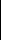 ……………………………………………………………………………………………………………………………………………………….……………………………………………………………………………………………………………………………………………………….……………………………………………………………………………………………………………………………………………………….……………………………………………………………………………………………………………………………………………………….……………………………………………………………………………………………………………………………………………………….……………………………………………………………………………………………………………………………………………………….Oświadczam, że jestem świadoma / świadomy odpowiedzialności karnej za złożenie fałszywego oświadczenia.strona: 5/5BIAŁYSTOK15-634BIAŁYSTOK04. Ulica05. Numer05. Numer05. Numer05. NumerKLEPACKA18181818181818DANE WNIOSKODAWCYDANE WNIOSKODAWCYDANE WNIOSKODAWCYDANE WNIOSKODAWCYDANE WNIOSKODAWCYDANE WNIOSKODAWCYDANE WNIOSKODAWCYDANE WNIOSKODAWCYDANE WNIOSKODAWCYDANE WNIOSKODAWCYDANE WNIOSKODAWCYDANE WNIOSKODAWCY01. Imię01. Imię01. Imię01. Imię01. Imię01. Imię01. Imię01. Imię01. Imię01. Imię01. Imię01. Imię02. Nazwisko02. Nazwisko02. Nazwisko02. Nazwisko02. NazwiskoBRYGIDABRYGIDABRYGIDABRYGIDABRYGIDABRYGIDABRYGIDABRYGIDABRYGIDABRYGIDABRYGIDANOWAKNOWAKNOWAKNOWAKNOWAKNOWAK03. Numer PESEL03. Numer PESEL03. Numer PESEL03. Numer PESEL03. Numer PESEL03. Numer PESEL03. Numer PESEL03. Numer PESEL03. Numer PESEL03. Numer PESEL03. Numer PESEL03. Numer PESEL04. Data urodzenia (dd / mm  / rrrr)04. Data urodzenia (dd / mm  / rrrr)04. Data urodzenia (dd / mm  / rrrr)04. Data urodzenia (dd / mm  / rrrr)04. Data urodzenia (dd / mm  / rrrr)04. Data urodzenia (dd / mm  / rrrr)04. Data urodzenia (dd / mm  / rrrr)04. Data urodzenia (dd / mm  / rrrr)04. Data urodzenia (dd / mm  / rrrr)05. Seria i numer dokumentu potwierdzającego tożsamość (1)890201000000102198906. Obywatelstwo06. Obywatelstwo06. Obywatelstwo06. Obywatelstwo06. Obywatelstwo06. Obywatelstwo06. Obywatelstwo06. Obywatelstwo06. Obywatelstwo06. Obywatelstwo06. Obywatelstwo06. Obywatelstwo07. Stan cywilny (2)07. Stan cywilny (2)07. Stan cywilny (2)07. Stan cywilny (2)07. Stan cywilny (2)07. Stan cywilny (2)07. Stan cywilny (2)07. Stan cywilny (2)07. Stan cywilny (2)Płeć (wpisz: K-kobieta, M-mężczyzna)POLSKIEPOLSKIEPOLSKIEPOLSKIEPOLSKIEPOLSKIEPOLSKIEPOLSKIEPOLSKIEPOLSKIEPOLSKIEZAMĘŻNAZAMĘŻNAZAMĘŻNAZAMĘŻNAZAMĘŻNAZAMĘŻNAZAMĘŻNAZAMĘŻNA KADRES ZAMIESZKANIA01. Gmina02. Kod pocztowy02. Kod pocztowy02. Kod pocztowy02. Kod pocztowy02. Kod pocztowy03. MiejscowośćBIAŁYSTOK 1 5 -BIAŁYSTOKBIAŁYSTOK 1 5 -001BIAŁYSTOK04. Ulica05. Numer domu05. Numer domu05. Numer domu05. Numer domu05. Numer domu06. Numer mieszkaniaRADOSNA1107. Numer telefonu (1)08. Adres poczty elektronicznej - e-mail(2)08. Adres poczty elektronicznej - e-mail(2)08. Adres poczty elektronicznej - e-mail(2)08. Adres poczty elektronicznej - e-mail(2)08. Adres poczty elektronicznej - e-mail(2)123456789b.nowak@mail.comb.nowak@mail.comb.nowak@mail.comb.nowak@mail.comb.nowak@mail.com01. Imię01. Imię01. Imię01. Imię01. Imię01. Imię01. Imię01. Imię01. Imię01. Imię01. Imię01. Imię02. Nazwisko02. Nazwisko02. Nazwisko02. Nazwisko02. Nazwisko02. NazwiskoJULIAJULIAJULIAJULIAJULIAJULIAJULIAJULIAJULIAJULIAJULIAJULIANOWAKNOWAKNOWAKNOWAKNOWAKNOWAK03. Numer PESEL03. Numer PESEL03. Numer PESEL03. Numer PESEL03. Numer PESEL03. Numer PESEL03. Numer PESEL03. Numer PESEL03. Numer PESEL03. Numer PESEL03. Numer PESEL03. Numer PESEL04. Data urodzenia (dd / mm / rrrr)            05. Seria i numer dokumentu potwierdzającego tożsamość (1)04. Data urodzenia (dd / mm / rrrr)            05. Seria i numer dokumentu potwierdzającego tożsamość (1)04. Data urodzenia (dd / mm / rrrr)            05. Seria i numer dokumentu potwierdzającego tożsamość (1)04. Data urodzenia (dd / mm / rrrr)            05. Seria i numer dokumentu potwierdzającego tożsamość (1)04. Data urodzenia (dd / mm / rrrr)            05. Seria i numer dokumentu potwierdzającego tożsamość (1)04. Data urodzenia (dd / mm / rrrr)            05. Seria i numer dokumentu potwierdzającego tożsamość (1)04. Data urodzenia (dd / mm / rrrr)            05. Seria i numer dokumentu potwierdzającego tożsamość (1)04. Data urodzenia (dd / mm / rrrr)            05. Seria i numer dokumentu potwierdzającego tożsamość (1)04. Data urodzenia (dd / mm / rrrr)            05. Seria i numer dokumentu potwierdzającego tożsamość (1)04. Data urodzenia (dd / mm / rrrr)            05. Seria i numer dokumentu potwierdzającego tożsamość (1)1521010000000101201506. Obywatelstwo06. Obywatelstwo06. Obywatelstwo06. Obywatelstwo06. Obywatelstwo06. Obywatelstwo06. Obywatelstwo06. Obywatelstwo06. Obywatelstwo06. Obywatelstwo06. Obywatelstwo06. Obywatelstwo07. Stan cywilny (2)07. Stan cywilny (2)07. Stan cywilny (2)07. Stan cywilny (2)07. Stan cywilny (2)07. Stan cywilny (2)07. Stan cywilny (2)07. Stan cywilny (2)07. Stan cywilny (2)Płeć (wpisz K-kobieta, M-mężczyzna)POLSKIEPOLSKIEPOLSKIEPOLSKIEPOLSKIEPOLSKIEPOLSKIEPOLSKIEPOLSKIEPOLSKIEPOLSKIEPOLSKIEPANNAPANNAPANNAPANNAPANNAPANNAPANNAPANNAPANNAK01. Gmina02. Kod pocztowy02. Kod pocztowy02. Kod pocztowy02. Kod pocztowy02. Kod pocztowy02. Kod pocztowy02. Kod pocztowy03. MiejscowośćBIAŁYSTOK-BIAŁYSTOKBIAŁYSTOK1 5-001BIAŁYSTOK04. Ulica05. Numer domu05. Numer domu05. Numer domu05. Numer domu05. Numer domu05. Numer domu05. Numer domu06. Numer mieszkaniaRADOSNA11107. Numer telefonu (1)sięorzeczeniemo    znacznymstopniu    niepełnosprawnościstopniu    niepełnosprawnościstopniu    niepełnosprawnościalboorzeczeniemo    niepełnosprawnościo    niepełnosprawnościłącznieze   wskazaniami:   konieczności   stałej   lubze   wskazaniami:   konieczności   stałej   lubze   wskazaniami:   konieczności   stałej   lubze   wskazaniami:   konieczności   stałej   lubdługotrwałejopiekilub   pomocy   innej   osoby   w   związku   ze   znacznielub   pomocy   innej   osoby   w   związku   ze   znacznielub   pomocy   innej   osoby   w   związku   ze   znacznielub   pomocy   innej   osoby   w   związku   ze   znacznielub   pomocy   innej   osoby   w   związku   ze   znacznieograniczoną   możliwością   samodzielniejograniczoną   możliwością   samodzielniejograniczoną   możliwością   samodzielniejograniczoną   możliwością   samodzielniejegzystencjiorazkonieczności   stałegokonieczności   stałegowspółudziału    nacodzieńopiekuna dziecka w procesie jego leczenia, rehabilitacji i edukacji.opiekuna dziecka w procesie jego leczenia, rehabilitacji i edukacji.opiekuna dziecka w procesie jego leczenia, rehabilitacji i edukacji.opiekuna dziecka w procesie jego leczenia, rehabilitacji i edukacji.opiekuna dziecka w procesie jego leczenia, rehabilitacji i edukacji.opiekuna dziecka w procesie jego leczenia, rehabilitacji i edukacji.Osobom,o   którychmowa   w   pkt4,   innym   niż   spokrewnione   w4,   innym   niż   spokrewnione   w4,   innym   niż   spokrewnione   w4,   innym   niż   spokrewnione   wpierwszym   stopniu   z   osobąpierwszym   stopniu   z   osobąwymagającąwymagającąrezydenta  długoterminowegoUnii  Europejskiej,zezwolenianapobytczasowy  udzielonegow  związku  zokolicznościami,o  których  mowa  w  art.  127lub  art.  186  ust.  1pkt  3  ustawy  z  dniapkt  3  ustawy  z  dniapkt  3  ustawy  z  dnia12  grudnia  2013  r.  ocudzoziemcach,lub  w  związkuz  uzyskaniem  w Rzeczypospolitej  Polskiej  statusu  uchodźcyz  uzyskaniem  w Rzeczypospolitej  Polskiej  statusu  uchodźcyz  uzyskaniem  w Rzeczypospolitej  Polskiej  statusu  uchodźcylubochrony uzupełniającej,  jeżeli  zamieszkują  z członkami  rodzinochrony uzupełniającej,  jeżeli  zamieszkują  z członkami  rodzinochrony uzupełniającej,  jeżeli  zamieszkują  z członkami  rodzinochrony uzupełniającej,  jeżeli  zamieszkują  z członkami  rodzinna terytorium Rzeczypospolitej Polskiej,na terytorium Rzeczypospolitej Polskiej,BIAŁYSTOK    01/07/2020BRYGIDA  NOWAK……………………………………..……………………………………..………………………………(Miejscowość)(Data: dd / mm / rrrr)(Podpis wnioskodawcy)strona: 4/51)TAKNIEOświadczam, że jestem rolnikiem lub małżonkiem albo domownikiem rolnika.Oświadczam, że jestem rolnikiem lub małżonkiem albo domownikiem rolnika.Oświadczam, że jestem rolnikiem lub małżonkiem albo domownikiem rolnika.Oświadczam, że jestem rolnikiem lub małżonkiem albo domownikiem rolnika.Oświadczam, że jestem rolnikiem lub małżonkiem albo domownikiem rolnika.Oświadczam, że jestem rolnikiem lub małżonkiem albo domownikiem rolnika.Oświadczam, że jestem rolnikiem lub małżonkiem albo domownikiem rolnika.Oświadczam, że jestem rolnikiem lub małżonkiem albo domownikiem rolnika.Oświadczam, że jestem rolnikiem lub małżonkiem albo domownikiem rolnika.Oświadczam, że jestem rolnikiem lub małżonkiem albo domownikiem rolnika.2)TAKNIEOświadczam, że zaprzestałem / zaprzestałam prowadzenia gospodarstwa rolnego albo wykonywaniaOświadczam, że zaprzestałem / zaprzestałam prowadzenia gospodarstwa rolnego albo wykonywaniaOświadczam, że zaprzestałem / zaprzestałam prowadzenia gospodarstwa rolnego albo wykonywaniaOświadczam, że zaprzestałem / zaprzestałam prowadzenia gospodarstwa rolnego albo wykonywaniaOświadczam, że zaprzestałem / zaprzestałam prowadzenia gospodarstwa rolnego albo wykonywaniaOświadczam, że zaprzestałem / zaprzestałam prowadzenia gospodarstwa rolnego albo wykonywaniaOświadczam, że zaprzestałem / zaprzestałam prowadzenia gospodarstwa rolnego albo wykonywaniaOświadczam, że zaprzestałem / zaprzestałam prowadzenia gospodarstwa rolnego albo wykonywaniaOświadczam, że zaprzestałem / zaprzestałam prowadzenia gospodarstwa rolnego albo wykonywaniaOświadczam, że zaprzestałem / zaprzestałam prowadzenia gospodarstwa rolnego albo wykonywania2)TAKNIEOświadczam, że zaprzestałem / zaprzestałam prowadzenia gospodarstwa rolnego albo wykonywaniaOświadczam, że zaprzestałem / zaprzestałam prowadzenia gospodarstwa rolnego albo wykonywaniaOświadczam, że zaprzestałem / zaprzestałam prowadzenia gospodarstwa rolnego albo wykonywaniaOświadczam, że zaprzestałem / zaprzestałam prowadzenia gospodarstwa rolnego albo wykonywaniaOświadczam, że zaprzestałem / zaprzestałam prowadzenia gospodarstwa rolnego albo wykonywaniaOświadczam, że zaprzestałem / zaprzestałam prowadzenia gospodarstwa rolnego albo wykonywaniaOświadczam, że zaprzestałem / zaprzestałam prowadzenia gospodarstwa rolnego albo wykonywaniaOświadczam, że zaprzestałem / zaprzestałam prowadzenia gospodarstwa rolnego albo wykonywaniaOświadczam, że zaprzestałem / zaprzestałam prowadzenia gospodarstwa rolnego albo wykonywaniaOświadczam, że zaprzestałem / zaprzestałam prowadzenia gospodarstwa rolnego albo wykonywania2)TAKNIEOświadczam, że zaprzestałem / zaprzestałam prowadzenia gospodarstwa rolnego albo wykonywaniaOświadczam, że zaprzestałem / zaprzestałam prowadzenia gospodarstwa rolnego albo wykonywaniaOświadczam, że zaprzestałem / zaprzestałam prowadzenia gospodarstwa rolnego albo wykonywaniaOświadczam, że zaprzestałem / zaprzestałam prowadzenia gospodarstwa rolnego albo wykonywaniaOświadczam, że zaprzestałem / zaprzestałam prowadzenia gospodarstwa rolnego albo wykonywaniaOświadczam, że zaprzestałem / zaprzestałam prowadzenia gospodarstwa rolnego albo wykonywaniaOświadczam, że zaprzestałem / zaprzestałam prowadzenia gospodarstwa rolnego albo wykonywaniaOświadczam, że zaprzestałem / zaprzestałam prowadzenia gospodarstwa rolnego albo wykonywaniaOświadczam, że zaprzestałem / zaprzestałam prowadzenia gospodarstwa rolnego albo wykonywaniaOświadczam, że zaprzestałem / zaprzestałam prowadzenia gospodarstwa rolnego albo wykonywaniaData: (dd / mm / rrrr)Data: (dd / mm / rrrr)Data: (dd / mm / rrrr)Data: (dd / mm / rrrr)Data: (dd / mm / rrrr)Data: (dd / mm / rrrr)Data: (dd / mm / rrrr)Data: (dd / mm / rrrr)Data: (dd / mm / rrrr)Data: (dd / mm / rrrr)Data: (dd / mm / rrrr)Data: (dd / mm / rrrr)Data: (dd / mm / rrrr)Data: (dd / mm / rrrr)Data: (dd / mm / rrrr)Data: (dd / mm / rrrr)Data: (dd / mm / rrrr)Data: (dd / mm / rrrr)pracy w gospodarstwie rolnym od dnia(1):BIAŁYSTOK     01/07/2020BRYGIDA  NOWAK………………………………………….…………………………………..………………………………………..(Miejscowość)(Data: dd / mm / rrrr)(Podpis wnioskodawcy)